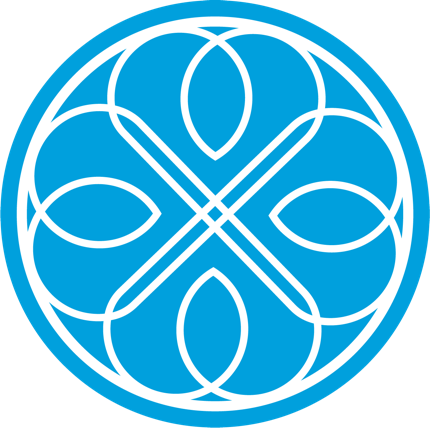 AANMELDINGSVOORWAARDEN Bevestiging Wanneer jouw aanmelding is ontvangen, zenden wij je binnen een week per mail een bevestiging. Betaling Na de bevestiging van aanmelding ontvang je per mail een factuur voor de training. Dit bedrag dient binnen 14 dagen na factuurdatum op onze bankrekening te zijn bijgeschreven. Wachtlijst Indien er geen plaats meer is voor deelname brengen we je daar direct van op de hoogte per email. Annulering Zie onze annuleringsvoorwaarden, te downloaden op onze website. Mochten wij op basis van het aantal aanmeldingen besluiten de training te annuleren, dan ontvang je hiervan direct per email bericht. In dat geval storten wij het door jou overgemaakte bedrag volledig terug.